Prosthetics and orthotics student laboratoryDate completed: 1 March 2013Background and contextAs Australia’s population ages, there will be an increased demand for prosthetic and orthotic students to enter the workforce. The increased student numbers required to fill these shortages are currently being restricted by the lack of facilities with the required space to take an increased student cohort.La Trobe University’s agreement with Melbourne Health (MH) has seen an increase intake of La Trobe student numbers from two placements (eighty days) in 2011 to seventeen placements (two hundred and forty days) in 2012. This number of students is unable to be accommodated in existing clinical and technical workspace available at the Royal Park Campus (RPC) and will require additional space and equipment to carry technical learning without impacting adversely on the productivity of the Prosthetics and Orthotics Department at RPC. The students will also require access to IT equipment and furniture for onsite unsupervised study. Prosthetics and orthotics is not a targeted discipline for growth funding.Project objectives and expected impactsIncrease number of prosthetics and orthotics student placements at MH from two (eight days) to nineteen (two hundred and thirty-two days).Project activitiesAdditional activities included:Develop Royal Melbourne Hospital (RMH) transfemoral amputee volunteer patient database and recruit process (not funded);Professional development of RMH staff for student supervision skills (separate funding).Project performance against stated deliverables*Amended datesThree dedicated rooms including; plaster room, student office and clinical space, covering 82 m2 at the RPC, has been refurbished and equipped to accommodate groups of four to five student prosthetists/orthotists for transfemoral prosthetics practicum (unit PORTFA, La Trobe University). Students commenced occupancy 5 March 2013. All deliverables stated above have been achieved. One amendment was made to the original proposal to accommodate a twelve-month extended timeline.Project outcomesThe completion of this project will facilitate a sustainable increase in prosthetic/orthotic student placement numbers at RMH:Increase the number of La Trobe University prosthetic/orthotic student placements available from two in 2011 to twenty in 2013;Increase the maximum number of La Trobe University prosthetic/orthotic students onsite at any one time from one in 2011 to seven in 2013;Increase number of La Trobe University prosthetic/orthotic student days available from eighty in 2011 to two hundred and thirty-two in 2013.This project will enhance the experience of prosthetic/orthotic students at RMH by providing a dedicated student space, in which students will not have to give priority to clinicians for access to facilities and equipment.The first cohort of students to use this facility commenced on 5 of March and is expected to complete their practicum on 23 April 2013. Three more cohorts are planned for 2013. By providing a dedicated space for students to undertake transfemoral practicum the RMH Prosthetics and Orthotics Department has been also able to extend the number of clinical placements on offer from two to four per year, an increase of eighty student days.EvaluationNot all allied health disciplines were targeted for Health Workforce Australia (HWA) growth. This small capital and equipment grant has assisted non-targeted disciplines to contribute to growth in clinical placements. This is particularly applicable to prosthetics/orthotics, as this discipline has very high-space, materials and equipment needs. Prosthetics and orthotics education in Australia is only provided by La Trobe University and as a result a disproportionate burden for student placements occurs in Victorian public hospitals.This grant has made possible the only dedicated student prosthetics and orthotics laboratory in a public hospital in Victoria.Informal feedback from the current cohort of prosthetics and orthotics students and their student supervisor is that this project has provided a workable facility that meets the needs of students to undertake transfemoral practicum with volunteer patients.The timeframe for expressions of interest and development of a project proposal was quite short, given the amount of consultation from stakeholders and planning required developing a realistic proposal that would effectively address the barriers for growth in student placements. As a result, minor adjustments to the project costing and scope needed to occur as it progressed, leading to delays.Though the project has run to budget, the original timeframes were unrealistic and were consequently revised. The need to change project manager also contributed to an extension of the original timeframes. Progress reports were not delivered on time but progress visits by Jan Roney and liaising with Department of Health contacts assisted with meeting reporting requirements.ConclusionThis project has made possible a functional student space to facilitate increase placement numbers for a small discipline with high-space and equipment needs that was not included in HWA targets for growth. This project is has been particularly important for prosthetics and orthotics education in Australia as Victorian hospitals take all of the transfemoral prosthetics practicum placements.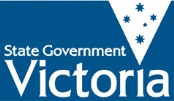 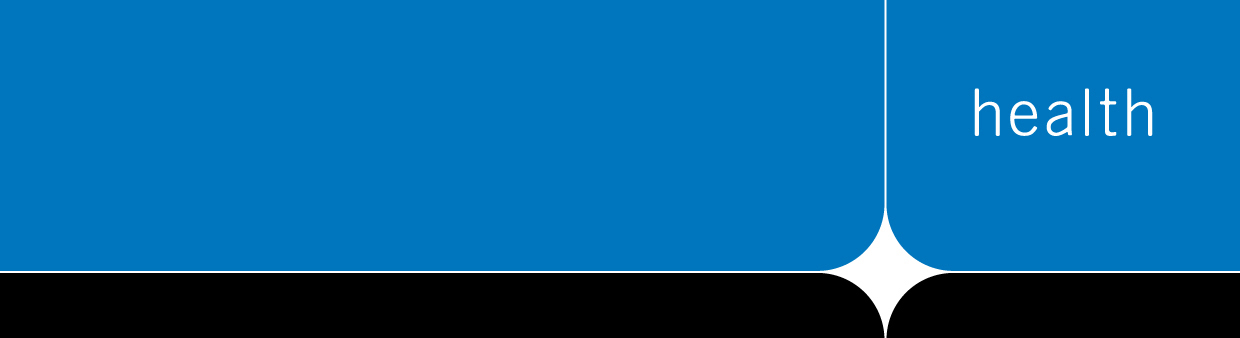 Project activityProject deliverable/targetDue dateStatusClean-up and disposalPrepare rooms for redevelopment and dispose of unwanted items7 July 2012*CompleteIncidentalsAsbestos check30 April 2013*CompleteBuilding phaseBuilding phaseBuilding phaseBuilding phaseCarpentryInternal wall infill with door between CAD room and casting room31 March 2013*CompleteData and electricalData points and power outlets to plaster room, office and clinical room30 April 2013CompletedRepairs and paintingRepair minor wall damage, paint walls, doors and window frames30 April 2013*CompletePlumbingReturn water to plaster room and install plaster trap31 March 2013*CompleteCooling/heatingInstall four reverse cycle units 31 March 2013*Furniture and equipmentInstallation of office equipment and furniture, clinical equipment and curtains, work bench and jig30 April 2013*CompleteLaptop and PCInstall laptop and PCComplete